ORDENANZA IX – Nº 503ANEXO ÚNICO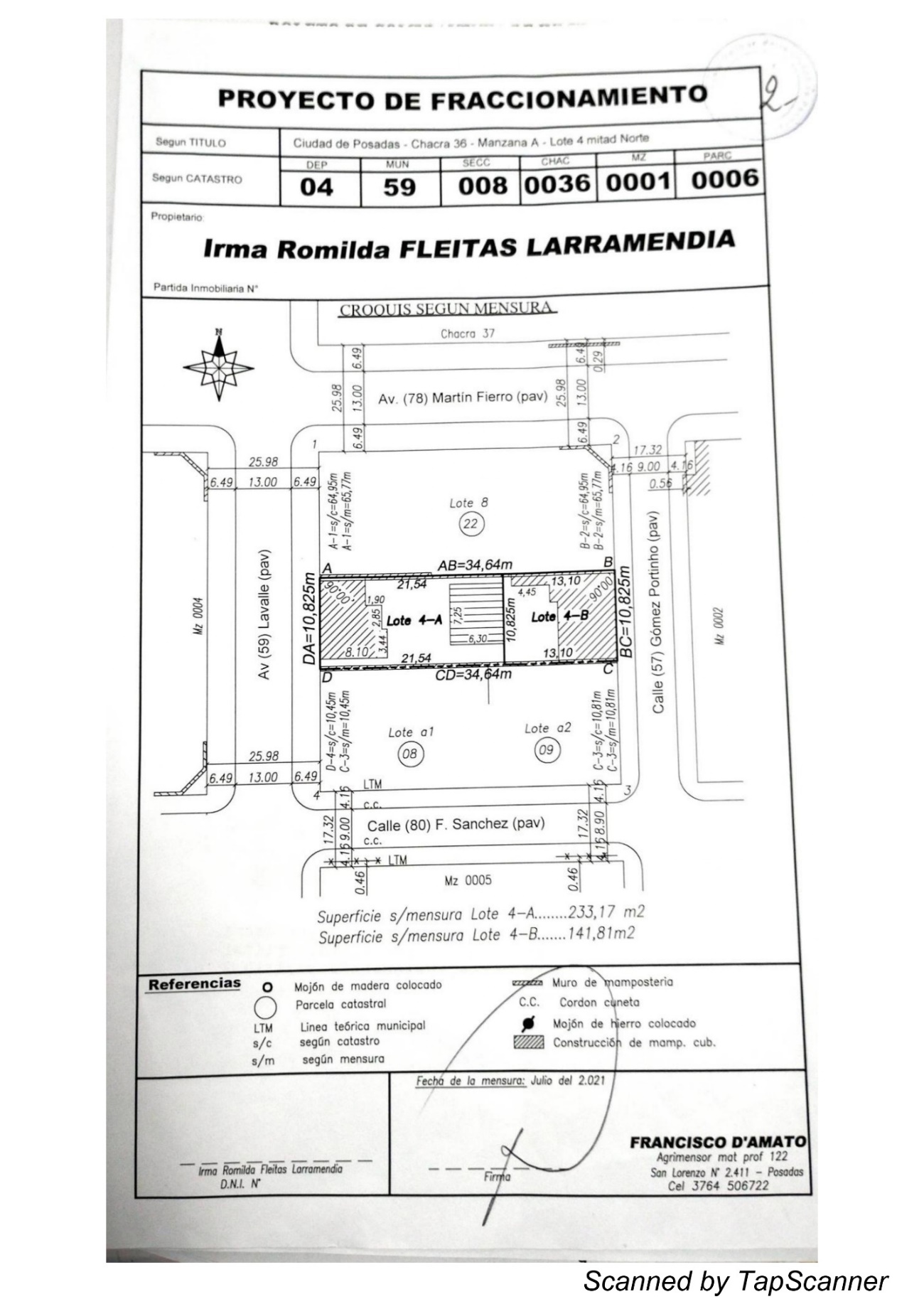 